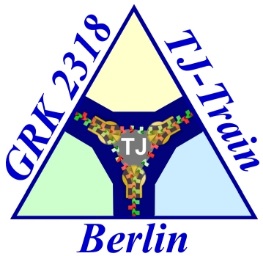 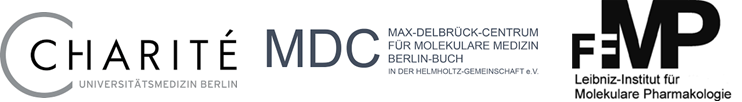 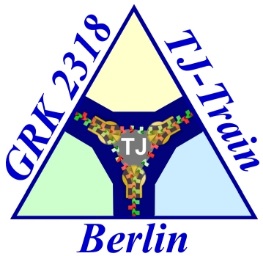 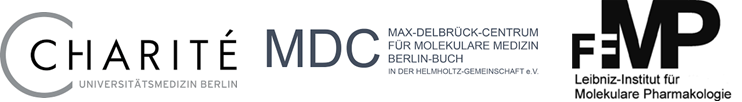 Application Form1. Personal data and contact details Place of birth (city, country)Address2. MotivationMotivation to join TJ-Train 3. EducationSecondary School (Abitur, Matura, or equivalent for attending university)Universities/Colleges/Institutions Degrees (awarded or expected)* Maximum and minimum score (grades/points) that can be obtained.Title of B.Sc./M.Sc./Diploma thesis4. Working experience / Method skillsAbstract of B.Sc. thesis Abstract of M.Sc. or Diploma thesis Methods applied during the B.Sc./MSc./Diploma thesis List of Publications (if available)List papers that are published or accepted for publication (with letter of acceptance). Scholarships, prizes, etc. (if available)List any scholarships, prizes, etc. relevant to this application, with dates and a short description.Language skillsOther relevant information5. References
6. Preferred projects for the PhD project    List of the projects here https://klinphys.charite.de/grk/Preference      PreferencePreferenceThe application and accompanying documents will remain with the GRK2318. Personal data will be stored only to the extent necessary for the administration of applications in compliance with the "Federal Data Protection Law". Applications of unsuccessful candidates are deleted after October 1, 2020.I certify that the information provided in this application is accurate to the best of my knowledge. I have read the notice about storage of personal data. Ms./Mr.First nameLast name Pictureif availablePictureif availablePictureif availableNationalityNationalityNationalityPictureif availablePictureif availableDate of birth (dd/mm/yy)Date of birth (dd/mm/yy)Date of birth (dd/mm/yy)Pictureif availablePictureif availableInstitution addressHome addressStreetCityState Zip codeCountryPhone e-mailDates (mm/yy-mm/yy)Name /place/countryQualification obtainedFinal GradeDates (mm/yy-mm/yy)Name of institution/city/countrySubjectsDate of awardDegree (B.Sc./M.Sc./Diploma, etc.)Grades, points, etc. Grades, points, etc. Grades, points, etc. Date of awardDegree (B.Sc./M.Sc./Diploma, etc.)obtainedmax.*min.*DegreeTitle of thesis and thesis advisor (name, title, and institution)Languagenativegoodfairpoor/noneEnglish	spoken	writtenGerman	spoken	written1st referee2nd refereeNamePosition/institutionAddressPhoneFAXe-mailPlaceDateName